РОССИЙСКАЯ ФЕДЕРАЦИЯ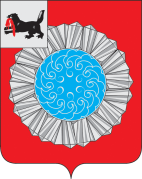 ИРКУТСКАЯ ОБЛАСТЬКОНТРОЛЬНО-СЧЕТНАЯ ПАЛАТА  МУНИЦИПАЛЬНОГО ОБРАЗОВАНИЯ СЛЮДЯНСКИЙ РАЙОНЗАКЛЮЧЕНИЕ № 05-07-43по результатам экспертизы  проекта решения Думы муниципального образования  Слюдянский район  «О внесении изменений  в решение Думы муниципального образования Слюдянский район «О  бюджете муниципального образования Слюдянский район на 2018 год и на плановый период 2019 и 2020 годов» 22  октября   2018 г.                                                                                      г. Слюдянка  Настоящее заключение подготовлено  Контрольно-счетной палатой  муниципального образования  Слюдянский район в соответствии с Положением о  Контрольно-счетной палате муниципального образования Слюдянский район  от 27.02.2014 г. № 8-V- рд,   на  основании поручения  председателя Думы  муниципального образования  Слюдянский район  от 19.10.2018 года № 137. 1. Проект  решения  «О внесении изменений в  решение Думы муниципального образования Слюдянский район  «О  бюджете муниципального образования Слюдянский район на 2018 год и на плановый период 2019 и 2020 годов» (далее - проект решения) разработан Комитетом финансов муниципального образования Слюдянский район и  внесен  в Думу МО Слюдянский район  18.10.2018 г. в соответствии со статьей  21, 22  решения Думы муниципального образования Слюдянский район от 27.09.2012 года № 43 - V  РД «Об утверждении Положения о бюджетном процессе в муниципальном образовании Слюдянский район». Внесение изменений  в решение Думы МО Слюдянский район  «О  бюджете муниципального образования Слюдянский район на 2018 год и на плановый период 2019 и 2020 годов» от 21.12.2017 г. № 69 - VI  рд  (в ред. от 25.01.2018 г. № 1-VIрд, 22.02.2018 №10-VIрд, 28.02.2018 №21-VIрд, 29.03.2018 №23-VIрд,  26.04.2018 № 35-рд, 28.06.2018 № -V50-рд, 27.09.2018 № -V53-рд,) обусловлено  необходимостью:- уточнения основных характеристик бюджета муниципального образования Слюдянский район  на 2018  и на плановый период 2019 и 2020 годов доходов, расходов и  источников финансирования дефицита бюджета. В ходе  экспертизы установлены следующие изменения показателей.                                                                                                   (тыс. руб.)Согласно пояснительной записке объем дефицита районного бюджета  в 2018 году составит 15 007,5 тыс. руб., что ниже утвержденных показателей на 234,3 тыс. руб.При установленных параметрах бюджета с учетом  муниципального долга верхний предел муниципального долга   предлагается снизить  на 314,0 тыс. руб. в 2018 году, 2019 году 2021 году соответственно.                                                                                                                    (тыс. руб.)                                                                                 Приложения  2, 2.1,  5, 5.1, 6, 6.1, 7.9,  9, 9.1,  10, 10.1   предлагаются в новой редакции.2. Доходная  часть районного    бюджета, утвержденная в объеме 1 008 078,5  тыс. руб.  по проекту решения  увеличивается на 121 613,5 тыс. руб. и составит 1 129 692,0 тыс. руб.  (таблица, тыс. руб.).Налоговые и неналоговые доходы, утвержденные в объеме 206 937,3 тыс. руб. по проекту бюджета планируется увеличить на 440,9 тыс. руб. и составят 207 378,2 тыс. руб.Налоговые доходы остаются в  прежней редакции 184 010,5 тыс. руб. Неналоговые доходы по проекту бюджета планируется увеличить на  440,9 тыс. руб. и составят  23 367,6 тыс. руб. из них:- доходы, получаемые в виде арендной платы, а также средства от продажи  права  на  заключение договоров  аренды за земли,   находящиеся в собственности муниципальных районов (за исключением земельных участков муниципальных бюджетных и автономных учреждений) увеличение плановых назначений на сумму 440,0 тыс. руб. (2 новых договора аренды земельных участков);- прочие доходы от компенсации затрат бюджетов муниципальных районов) увеличение плановых назначений на сумму 0,9 тыс. руб. на основании ходатайства администратора доходов – администрация района (дебиторская задолженность прошлых лет от ОАО «РЖД».Объем безвозмездных   поступлений на 2018  год, утвержденный   решением Думы от 27.09.2018 г. № 53 - VI рд в сумме 801 141,2   тыс. руб.  планируется увеличить на 121 172,6 тыс. руб. и составит 922 313,8 тыс. руб.Увеличение плановых ассигнований по прочим субсидиям бюджетам муниципальных районов планируется на сумму 72 810,1 тыс. руб., субвенциям бюджетам бюджетной системы Российской Федерации  на сумму 48 362,5 тыс. руб. на основании проекта закона Иркутской области  «Об областном бюджете на 2018 год  и плановый период 2019 - 2020 годов. Изменение бюджетных ассигнований безвозмездных поступлений представлено в таблице:тыс. руб. 3. Расходы, утвержденные решением  Думы  МО Слюдянский район от 27.09.2018 г.  № 53 - VI  рд  в объеме 1 023 400,0 тыс. руб., проектом решения предлагается увеличить на 122 299,5 тыс. руб. и составит 1 144 699,5 тыс. руб. Расходная  часть бюджета   уточняется за счет  безвозмездных  поступлений из областного бюджета. Изменения в рамках  девяти  разделов  бюджетной классификации расходов, планируемые,  в проекте решения  представлены в таблице (тыс. руб.):По разделу 01 00 «Общегосударственные вопросы» по проекту бюджета планируется увеличение   на  сумму 9 260,8  тыс. руб., что составит 91 605,1 тыс. руб.По разделу «Национальная безопасность и правоохранительная деятельность» планируется увеличить бюджетные ассигнования в объеме 100,0 тыс. руб., что составит по проекту бюджета 2 910,6 тыс. руб. По разделу «Национальная экономика» планируется снизить бюджетные ассигнования в объеме 52,1 тыс. руб., что составит по проекту бюджета 3 391,7 тыс. руб. По разделу «Образование» планируется увеличить бюджетные ассигнования в объеме  78 230,4  тыс. руб. и составят 773 744,2  тыс. руб. По разделу «Культура, кинематография» планируется увеличить бюджетные ассигнования в объеме  5 632,0  тыс. руб. и составят 45 070,9  тыс. руб. По разделу «Социальная политика» планируется снизить бюджетные ассигнования в объеме  16 687,1  тыс. руб., что в целом составит 82 777,9 тыс. руб.По разделу «Физическая культура и спорт» планируется увеличить бюджетные ассигнования в объеме  332,0  тыс. руб., что в целом составит 1 367,7 тыс. руб.По разделу «Обслуживание государственного и муниципального долга» планируется увеличить бюджетные ассигнования в объеме  1 539,5  тыс. руб., что в целом составит 5 088,0 тыс. руб.По разделу «Межбюджетные трансферты общего характера бюджетам субъектов Российской Федерации и муниципальных образований» планируется увеличить бюджетные ассигнования в объеме  42 944,0  тыс. руб., что в целом составит 133 428,8  тыс. руб. На выравнивание уровня бюджетной обеспеченности поселений проектом решения предусмотрено 110 908,7 тыс. руб. в том числе  за счет средств областного бюджета 109 804,7 тыс. руб. из них:         - Слюдянское МО в сумме 29 422,1 тыс. руб.;         - Байкальское МО  в сумме 58 636,6 тыс. руб.;         - Култукское МО  в сумме 2 530,4 тыс. руб.;         - Быстринское МО  в сумме 7 412,9 тыс. руб.;         - Портбайкальское МО в сумме 3 778,7 тыс. руб.;         - Новоснежнинское МО в сумме 6 057,8 тыс. руб.;         - Маритуйское МО в сумме 1 966,2 тыс. руб.- за счет средств местного бюджета 1 104,0 тыс. руб. из них:         - Слюдянское МО в сумме 400,8 тыс. руб.;         - Байкальское МО  в сумме 536,3 тыс. руб.;         - Култукское МО  в сумме 25,6 тыс. руб.;         - Быстринское МО  в сумме 53,0 тыс. руб.;         - Портбайкальское МО в сумме 30,3 тыс. руб.;         - Новоснежнинское МО в сумме 42,2 тыс. руб.;         - Маритуйское МО в сумме 15,8 тыс. руб.  Проект решения Думы МО Слюдянский район предлагает изменить объем финансирования 11  муниципальных программ из 17 действующих, изменения  представлены  в нижеследующей таблице:                                                                                                                               тыс. руб.
        Муниципальная программа «Развитие образования в муниципальном образовании  Слюдянский район в 2014 - 2020 годах»      Проект решения Думы МО предлагает увеличить расходы на реализацию мероприятий Программы на  67 554,5 тыс. руб. и довести бюджетные ассигнования до 701 349,1 тыс. руб. Финансовое обеспечение в  разрезе подпрограмм представлено в таблице.тыс. руб.    За счет субвенции  из бюджета Иркутской области дополнительное финансирование  будет направлено: - в сумме 30 133,0 тыс. руб. на обеспечение государственных гарантий на получение общедоступного и бесплатного начального общего, основного общего, среднего общего образования муниципальных образовательных организациях, обеспечение дополнительного образования детей в муниципальных общеобразовательных учреждениях;- в сумме 35 163,9 тыс. руб. на обеспечение государственных гарантий реализации прав на получение общедоступного и бесплатного дошкольного образования в муниципальных дошкольных образовательных и общеобразовательных организациях.   Уменьшена субсидия по учреждениям образования на сумму сложившейся экономии по муниципальным контрактам на проведение капитального ремонта зданий школ №12, №10 г. Байкальск, № 4 г. Слюдянка, ДОУ №2 г. Байкальск на 11 875,7 тыс. руб.- средства софинансирования  областного бюджета, на 625 тыс. руб. средства бюджета района.   За счет средств бюджета района  будут увеличены расходы: - на оплату труда с начислениями  на 10 394,0 тыс. руб., - на оплату коммунальных услуг на 1 097,0 тыс. руб., - 1 025,2 тыс. руб. на оплату земельного налога,  - на оплату налога на землю 1025,2 тыс. руб., - проведение ремонтов 513,8 тыс. руб.,- на укрепление материально-технической базы учреждений образования 1 141,7 тыс. руб.  Муниципальная программа «Развитие культуры в муниципальном образовании Слюдянский район на 2014-2020 годы»     Плановые расходы на реализацию мероприятий программы предлагается увеличить на 1 552,8 тыс. руб. и довести до 28 836,5 тыс. руб. Расходы будут направлены на функционирование библиотеки. тыс. руб.     Муниципальная программа «Содействие развитию системы отдыха и оздоровления детей в муниципальном образовании Слюдянский район на 2014-2020 годы»       Проект бюджета предлагает увеличить расходы на 615,3 тыс. руб. и довести плановые бюджетные ассигнования на реализацию программы до 9 825,9 тыс. руб., из них расходы на оплату труда и начисления на нее 535,3 тыс. руб., на оплату коммунальных услуг 80,0 тыс. руб.     Муниципальная программа «Содействие развитию учреждений образования и культуры в муниципальном образовании Слюдянский район на 2014-2020 годы»      Проект бюджета предлагает увеличить расходы на 8 490,0 тыс. руб. и довести плановые бюджетные ассигнования на реализацию программы до 48 782,4 тыс. руб. В рамках подпрограмм  изменения финансирования представлены в таблице тыс. руб.       Муниципальная программа «Развитие физической культуры и спорта в муниципальном образовании Слюдянский район на 2014-2020 годы»     Проект бюджета предлагает увеличить расходы на 332,0 тыс. руб. и довести плановые бюджетные ассигнования на реализацию программы до 1 367,7 тыс. руб., средства будут направлены на проведение плановых спортивных мероприятий.     Муниципальная программа «Социальная поддержка населения муниципального образования Слюдянский район на 2014-2020 годы»     Проект предлагает уменьшить расходы на 16 952,8 тыс. руб., в том числе средства субвенции из бюджета Иркутской области на предоставление гражданам субсидий на оплату ЖКХ  14 770,2 тыс. руб., субвенция из областного бюджета на выполнение передаваемых полномочий по предоставление мер социальной поддержки многодетным и малоимущим семьям 2 182,6 тыс. руб.      Муниципальная программа «Поддержка и развитие учреждений образования и культуры муниципального образования Слюдянский район на 2014-2020 годы»  Проект бюджета предлагает довести плановые бюджетные ассигнования на реализацию программы до 18 350,0 тыс. руб., увеличив расходы на 7 500,0 тыс. руб., из которых 5 500,0 тыс. руб. направить  на  выполнение инженерных изысканий строительства и разработку проектно-сметной документации спортивно-оздоровительного комплекса, 2 00,0 тыс. руб. на разработку проектно-сметной документации по реконструкции жилого здания г. Байкальска.       Муниципальная программа «Совершенствование механизмов управления МО Слюдянский район в 2014-2020 годах»     Расходы на реализацию мероприятий  программы в целом предлагается увеличить на 51 440,1  тыс. руб.,  с  190 342,5  тыс. руб. до 241  782,6  тыс. руб.      Изменения финансирования  в разрезе подпрограмм данной программы  представлены в  нижеследующей таблице:тыс. руб. В рамках реализации подпрограммы «Реализация полномочий по решению вопросов местного значения администрацией муниципального района» расходы будут увеличены на 3 173,0 тыс. руб., в том числе на оплату труда и начисления на нее 3 134,4 тыс. руб., 38,6 тыс. руб. обучение сотрудников и командировочные расходы. Подпрограмма «Обеспечение качественного и сбалансированного управления бюджетными средствами муниципального образования Слюдянский район»Расходы будут увеличены на 46 860,5 тыс. руб., из них на 42 944,0 тыс. руб. (средства областного бюджета 42 517,6 тыс. руб., 426,4 тыс. руб. средства бюджета района), 130,0 тыс. руб. межбюджетные трансферты от поселений за переданные полномочия по исполнению бюджета, 1 539,6 тыс. руб. оплата процентных платежей по муниципальному долгу, 2 236,9 тыс. руб. на заработную плату и начисления на нее, на оплату коммунальных услуг 10,0 тыс. руб. В рамках реализации подпрограммы «Повышение качества управления муниципальным имуществом и земельными ресурсами в Слюдянском муниципальном районе на 2014-2019 годы» Проект решения предлагает увеличить финансирование мероприятий подпрограммы на 1 270,7 тыс. руб. и довести плановые бюджетные назначения с 8 909,6 тыс. руб. до 10 180,3 тыс. руб. Денежные средства будут направлены на заработную плату и начисления 790,9 тыс. руб., 329,8 тыс. руб. на содержание имущества, находящегося в муниципальной собственности, оплата платежей в фонд капитального ремонта по жилому фонду, находящегося в муниципальной собственности, 100,0 тыс. руб. на формирование земельных участков (межевание, установление границ).   Подпрограмма «Развитие информационного пространства и создание условий для обеспечения информатизации и автоматизации процессов в организациях муниципального образования Слюдянский район» проект предлагает увеличить расходы на приобретение лицензионного программного обеспечения   на 85,3 тыс. руб. Муниципальная программа «Профилактика безнадзорности и правонарушений несовершеннолетних в муниципальном образовании Слюдянский район на 2014-2020 годы» Финансирование программы будет увеличено на 100,0 тыс. руб. на приобретение новогодних подарков для детей из малообеспеченных семей. Муниципальная программа «Создание условий для развития сельскохозяйственного производства в поселениях Слюдянского района   на 2014-2020 годы» Финансирование программы будет уменьшено на 52,0 тыс. руб. Непрограммные расходы бюджета на 2018 год    Непрограммные расходы будут увеличены на 719,6 тыс. руб., в том числе:- на обеспечение выплаты муниципальных пенсий 265,7 тыс. руб.;- на  функционирование представительного органа МО 436,1 тыс. руб.;- 17,8 тыс. руб. за счет средств областного бюджета на осуществление отдельных областных государственных полномочий в области противодействия коррупции.                   4. С учетом планируемых доходов и расходов  бюджета муниципального образования Слюдянский район предлагается утвердить дефицит  бюджета  в сумме 15 007,5 тыс. руб. или 7,2 процентов утвержденного общего годового объема доходов бюджета муниципального образования Слюдянский район  без учета  утвержденного объема безвозмездных поступлений, с уменьшением  относительно утвержденного решения Думы МО Слюдянский район от 28.06.2018 года № 50-VI рд на  314,0  тыс. руб.Размер получения кредитов от кредитных организаций относительно утвержденного решения думы муниципального образования Слюдянский район от 27.09.2018 года № 53-VI рд планируется снизить  на   341,0 тыс. руб. в 2018 году.        Верхний предел муниципального  долга  по состоянию на 1 января 2019 года  составит 16 833,7 тыс. руб., на 1 января  2020 года 32 111,5 тыс. руб., на 1 января 2021 года 43 077,1  тыс. руб.Основные выводы и рекомендации1. Контрольно-счетная палата муниципального образования Слюдянский район  по итогам экспертизы отмечает, что вносимые изменения в параметры районного бюджета на 2018 и плановый период 2019 и 2020 годов  год соответствуют действующему бюджетному законодательству Российской Федерации.Проект решения соответствует действующему бюджетному  законодательству и  может быть рекомендован  к рассмотрению Думой муниципального образования Слюдянский район.Председатель КСП                                                                    Р.А. ЩепелинаАудитор КСП                                                                            Л.Ю.МалаховаНаименованиеУтверждено рд от 21.12.2017 г. № 69 - VI  рдУтверждено рд от 27.09.2018 г. № 53 - VI  рдПроект  2018 год	Отклонение. (+,-) 12345=(гр.4-3гр.)Доходы – всего877 586,71 008 078,5 1 129 692,0121 613,5Расходы - всего896 518,81 023 400,01 144 699,5121 379,2Дефицит, в тыс. руб.18 932,115 321,515 007,5314,0Дефицит  в  %9,57,47,20,2Профицит0,00,00,00,0Верхний предел муниципального долгаУтверждено рд от 21.12.2017 г. № 69 - VI  рдУтверждено рд от 27.09.2018 г. № 53 - VI  рдПроектОтклонение (+,-)12345=(гр.4-3гр.)на 1 января 201929 526,717 147,716 833,7- 314,0на 1 января 202049 183,732 425,432 111,4- 314,0на 1 января 202169 107,943 391,143 077,1- 314,0Наименование доходных источниковУтверждено рд от 21.12.2017 г. № 69 - VI  рдУтверждено рд от 27.09.2018 г. № 53 - VI  рдПрогнозОтклонение (+,-)12345=(гр.4-3гр.)Налоговые и неналоговые доходы, в  том числе:199 318,6206 937,3207 378,2440,9Налоговые доходы всего: в том числе:184 010,5184 010,5184 010,50,0Налог на доходы физических лиц155 930,4155 930,4155 930,40,0Налоги на совокупный доход,  в том числе:25 223,725 223,725 223,70,0- налог, взимаемый в связи с применением упрощенной системы налогообложения8 299,38 299,38 299,30,0- единый налог на вмененный доход для отдельных видов деятельности16 870,016 870,016 870,00,0- единый сельскохозяйственный налог4,94,94,90,0- налог, взимаемый в связи с применением патентной системы налогообложения49,449,449,40,0Государственная пошлина2 856,82 856,82 856,80,0Задолженность и перерасчеты по отмененным налогам и сборам и иным обязательным платежам0,00,00,00,0Неналоговые доходы всего, в том числе:15 308,122 926,723 367,6440,9Доходы от использования имущества, находящегося в государственной и муниципальной собственности в том числе:12 788,212 788,913 229,8440,0-  доходы, получаемые в виде арендной либо иной платы за передачу в возмездное пользование государственного и муниципального имущества (за исключением имущества бюджетных и автономных учреждений, а также имущества государственных и муниципальных унитарных предприятий, в том числе казенных)10 191,210 191,210 631,2440,0-прочие доходы от использования имущества и прав, находящихся в государственной и муниципальной собственности (за исключением имущества бюджетных и автономных учреждений, а также имущества государственных и муниципальных унитарных предприятий, в том числе казенных)2 597,02 597,02 597,00,0Платежи при пользовании природными ресурсами 1 020,01 020,01 020,00,0Доходы от оказания платных услуг и компенсации затрат государства0,01 675,31 676,20,9Доходы от продажи материальных и нематериальных активов92,24 477,24 477,24 385,0Штрафы, санкции, возмещение ущерба1 407,32 204,82 204,8791,6Прочие неналоговые доходы0,00,00,0- 4 467,0Безвозмездные поступления, в т. ч.678 267,0801 141,2922 313,8121 172,6Дотации 98 019,5137 916,4137 916,40,0Субсидии 80 661,8117 674,2190 484,372 810,1Субвенции 494 194,5540 723,7589 086,248 362,5Иные межбюджетные трансферты5 392,26 429,16 429,10,0Возврат остатков субсидий, субвенций и иных межбюджетных трансфертов, имеющих целевое назначение, прошлых лет 0,0- 1 602,2- 1 602,20,0ДОХОДЫ  ВСЕГО в том числе:877 586,71 008 078,51 129 692,0121 613,5Наименование доходных источниковУтверждено рд от 21.12.2017 г. № 69 - VI  рдУтверждено рд от 27.09.2018 г. № 53 - VI  рдПроектПроектПроектОтклонение(+;-)Отклонение(+;-)Отклонение(+;-)1234445=4-35=4-35=4-3БЕЗВОЗМЕЗДНЫЕ ПОСТУПЛЕНИЯ678 268,0801 141,2922 313,8922 313,8922 313,8121 172,6121 172,6121 172,6БЕЗВОЗМЕЗДНЫЕ ПОСТУПЛЕНИЯ ОТ ДРУГИХ БЮДЖЕТОВ БЮДЖЕТНОЙ СИСТЕМЫ РОССИЙСКОЙ ФЕДЕРАЦИИ678 268,0802 743,4923 916,0923 916,0923 916,0121 172,6121 172,6121 172,6Дотации бюджетам бюджетной системы Российской Федерации98 019,5137 916,4137 916,4137 916,4137 916,40,00,00,0Дотации на выравнивание бюджетной обеспеченности56 488,556 488,556 488,556 488,556 488,50,00,00,0Дотации бюджетам муниципальных районов на выравнивание  бюджетной обеспеченности56 488,556 488,556 488,556 488,556 488,50,00,00,0Дотация бюджетам на поддержку мер по обеспечению сбалансированности бюджетов41 531,081 427,981 427,981 427,981 427,90,00,00,0Дотация бюджетам муниципальных районов на поддержку мер по обеспечению сбалансированности бюджетов41 531,081 427,981 427,981 427,981 427,90,00,00,0Субсидии бюджетам бюджетной системы Российской Федерации (межбюджетные субсидии)80 661,8117 674,2190 484,3190 484,3190 484,372 810,172 810,172 810,1Субсидии бюджетам на обеспечение развития и укрепления материально-технической базы домов  культуры в населенных пунктах с числом жителей до 50 тысяч человек0,0740,4740,4740,4740,40,00,00,0Субсидии бюджетам районов  на обеспечение развития и укрепления материально-технической базы домов  культуры в населенных пунктах с числом жителей до 50 тысяч человек0,0740,4740,4740,4740,40,00,00,0Субсидии бюджетам на поддержку отрасли культуры0,020,420,420,420,40,00,00,0Субсидии бюджетам муниципальных районов на поддержку отрасли культуры0,020,420,420,420,40,00,00,0Прочие субсидии80 661,8116 913,4189 723,5189 723,5189 723,572 810,172 810,172 810,1Прочие субсидии бюджетам муниципальных районов80 661,8116 913,4189 723,5189 723,5189 723,572 810,172 810,172 810,1- Субсидия  на  выравнивание уровня бюджетной обеспеченности поселений Иркутской области, входящих в состав муниципального района Иркутской области56 676,671 683,8114 201,4114 201,4114 201,442 517,642 517,642 517,6- Субсидия  на  выравнивание обеспеченности муниципальных  районов Иркутской области  по реализации ими их отдельных расходных обязательств0,00,042 168,242 168,242 168,242 1368,242 1368,242 1368,2 - Субсидии местным бюджетам на софинансирование мероприятий на проведение  капитального ремонта МБОУ СОШ № 12 г. Байкальск (замена заполнения оконных проемов)10 768,910 768,95 993,75 993,75 993,7- 4 775,2- 4 775,2- 4 775,2 - Субсидии местным бюджетам на софинансирование мероприятий  на проведение капитального  ремонта МБОУ СОШ № 10  г Байкальск (замена заполнения оконных проемов)4 976,14 976,13 091,83 091,83 091,8- 1 884,3- 1 884,3- 1 884,3- Субсидии местным бюджетам на софинансирование мероприятий  на проведение капитального  ремонта МБОУ СОШ № 4 г. Слюдянка (замена заполнения оконных проемов)6 114,16 114,11 742,81 742,81 742,8- 4 371,3- 4 371,3- 4 371,3- Субсидии местным бюджетам на софинансирование мероприятий  на проведение капитального  ремонта МБДОУ Детский  сад  № 2 г. Байкальск (замена заполнения оконных проемов)2 126,12 126,11 281,21 281,21 281,2- 844,9- 844,9- 844,9- Субсидии  местным бюджетам из областного бюджета в целях софинансирования расходных обязательств органов местного самоуправления муниципальных образований Иркутской области по вопросам местного значения по организации отдыха детей в каникулярное время на укрепление материально-технической базы муниципальных учреждений, оказывающих услуги по организации отдыха и оздоровления детей в Иркутской области (МБУ "Детский оздоровительный лагерь "Солнечный")0,01 921,71 921,71 921,71 921,70,00,00,0  - Субсидии  местным бюджетам из областного бюджета в целях софинансирования расходных обязательств органов местного самоуправления муниципальных образований Иркутской области по вопросам местного значения по организации отдыха детей в каникулярное время на укрепление материально-технической базы муниципальных учреждений, оказывающих услуги по организации отдыха и оздоровления детей в Иркутской области (филиал МБУ "Детский оздоровительный лагерь "Солнечный" в селе Тибельти Слюдянского района "Юный Горняк")0,01 921,71 921,71 921,71 921,70,00,00,0Субсидия на реализацию мероприятий перечня проектов народных инициатив 0,010 875,010 875,010 875,010 875,00,00,00,0Субсидии в целях софинансирования расходных обязательств муниципальных образований Иркутской области на приобретение школьных автобусов для обеспечения безопасности школьных перевозок и ежедневного подвоза обучающихся к месту обучения и обратно0,01 777,11 777,11 777,11 777,10,00,00,0Субсидии в целях софинансирования расходных обязательств органов местного самоуправления муниципальных образований Иркутской области по вопросам местного значения по организации отдыха детей в каникулярное время на оплату стоимости набора продуктов питания в лагерях с дневным пребыванием детей, организованных органами местного самоуправления муниципальных образований Иркутской области0,02 025,52 025,52 025,52 025,50,00,00,0Субсидии из областного бюджета местным бюджетам в целях софинансирования расходных обязательств муниципальных образований Иркутской области на приобретение спортивного оборудования и инвентаря для оснащения муниципальных организаций, осуществляющих деятельность в сфере физической культуры и спорта0,01 000,01 000,01 000,01 000,01 000,01 000,01 000,0Субсидии бюджетам муниципальных образований Иркутской области на реализацию программ по работе с детьми и молодежью0,0250,0250,0250,0250,0250,0250,0250,0Субсидия из областного бюджета местным бюджетам в целях софинансирования расходных обязательств муниципальных образований Иркутской области на актуализацию документов территориального планирования на 2018 год0,01 083,21 083,21 083,21 083,21 083,21 083,21 083,2Субсидия из областного бюджета местным бюджетам в целях софинансирования расходных обязательств муниципальных образований Иркутской области на проведение работ в отношении постановки на кадастровый учет границ населенных пунктов Иркутской области на 2018 год0,0390,2390,2390,2390,2390,2390,2390,2Субвенции бюджетам бюджетной системы Российской Федерации494 194,5540 723,7589 086,2589 086,2589 086,248 362,548 362,548 362,5Субвенции бюджетам муниципальных образований на предоставление гражданам субсидий на оплату жилого помещения и коммунальных услуг76 878,676 972,462 202,262 202,262 202,214 770,214 770,214 770,2Субвенции бюджетам муниципальных районов на предоставление гражданам субсидий на оплату жилого помещения и коммунальных услуг76 878,676 972,462 202,262 202,262 202,214 770,214 770,214 770,2Субвенции местным бюджетам на выполнение передаваемых полномочий субъектов Российской Федерации 17 673,617 832,916 668,716 668,716 668,7- 2 164,2- 2 164,2- 2 164,2Субвенции бюджетам муниципальных районов на выполнение передаваемых полномочий субъектов Российской Федерации:17 673,617 832,916 668,716 668,716 668,7- 2 164,2- 2 164,2- 2 164,2   - по хранению, комплектованию, учету и использованию архивных документов, относящихся к государственной собственности Иркутской области329,7366,5367,1367,1367,10,60,60,6   -  в сфере труда605,2629,6629,6629,6629,60,00,00,0  -  по определению персонального состава и обеспечение деятельности районных (городских), районных в городах комиссий по делам несовершеннолетних и защите их прав1 219,21 268,51 268,50,00,0  - по определению персонального состава и обеспечению деятельности административных комиссий1 210,41 259,21 259,20,00,0  - по определению лиц составляющих протоколы административных правонарушений0,70,70,70,00,0   -  в сфере  обращения с безнадзорными собаками и кошками287,5287,5287,50,00,0- в области противодействия  коррупции0,00,017,817,817,8   - по предоставлению мер социальной поддержки многодетным и малоимущим семьям14 020,914 020,911 838,3- 2 182,6- 2 182,6Субвенции бюджетам на осуществление полномочий по составлению (изменению) списков кандидатов в присяжные заседатели федеральных судов общей юрисдикции в Российской Федерации116,8116,8116,80,00,0Субвенции бюджетам на осуществление полномочий по составлению (изменению) списков кандидатов в присяжные заседатели федеральных судов общей юрисдикции в Российской Федерации116,8116,8116,80,00,0Прочие субвенции399 525,5445 801,6511 098,5511 098,565 296,965 296,9Прочие субвенции бюджетам муниципальных районов399 525,5445 801,6511 098,5511 098,565 296,965 296,9 - субвенция на обеспечение государственных гарантий реализации прав на получение общедоступного и бесплатного начального общего, основного общего, среднего общего образования в муниципальных образовательных организациях,  обеспечение дополнительного образования детей в муниципальных общеобразовательных организациях 266 210,1289 469,1319 602,1319 602,130 133,030 133,0 - субвенция на обеспечение государственных гарантий реализации прав на получение общедоступного бесплатного дошкольного образования в муниципальных образовательных  и общеобразовательных организациях133 305,4156 332,5191 496,4191 496,435 163,935 163,9Иные межбюджетные трансферты5 392,26 429,16 429,16 429,10,00,0Межбюджетные трансферты, передаваемые бюджетам муниципальных образований на осуществление части полномочий по решению вопросов местного значения  в соответствии с заключенными соглашениями5 392,26 429,16 429,16 429,1140,4140,4Межбюджетные трансферты, передаваемые бюджетам муниципальных районов из бюджетов поселений на осуществление части полномочий по решению вопросов местного значения в соответствии с заключенными соглашениями5 392,26 429,16 429,16 429,1140,4140,4 - Единая дежурно-диспетчерская служба1 275,21 326,11 326,11 326,10,00,0 - Организация и осуществление мероприятий по гражданской обороне, защите населения и территории поселения от чрезвычайных ситуаций природного и техногенного характера288,9300,5300,5300,50,00,0Организация и осуществление мероприятий по гражданской обороне, защите населения и территорий поселений от ЧС природного и техногенного характера, в части обслуживания многоканальной системы автоматического оповещения спец. абонентов STC-L250 с задействованием каналов связи и систем передачи данных695,2708,6708,6708,60,00,0 - Организация секретного делопроизводства335,1348,5348,5348,50,00,0 - Осуществление внешнего муниципального финансового контроля0,0695,0695,0695,00,00,0 - Составление проекта бюджета поселения, исполнение бюджета поселения, составление отчета об исполнении бюджета поселения в соответствии с Бюджетным кодексом Российской Федерации2 797,83 050,23 050,23 050,2140,3140,3ВОЗВРАТ ОСТАТКОВ СУБСИДИЙ, СУБВЕНЦИЙ И ИНЫХ МЕЖБЮДЖЕТНЫХ ТРАНСФЕРТОВ, ИМЕЮЩИХ ЦЕЛЕВОЕ НАЗНАЧЕНИЕ, ПРОШЛЫХ ЛЕТ0,0- 1 602,1- 1 602,1- 1 602,10,00,0Возврат прочих остатков субсидий, субвенций и иных межбюджетных трансфертов, имеющих целевое назначение, прошлых лет из бюджетов муниципальных районов0,0 - 105,9 - 105,9 - 105,90,00,0Возврат прочих остатков субсидий, субвенций и иных межбюджетных трансфертов, имеющих целевое назначение, прошлых лет из бюджетов муниципальных районов0,0- 1 496,2- 1 496,2- 1 496,2 0,0 0,0Наименование разделаКФСРУтверждено рд от 21.12.201 г. № 69 - VI  рдУтверждено рд от 27.09.2018 г. № 53 - VI  рдПроектОтклонение(+;-)123456=5-4Общегосударственные вопросы01 0076 762,082 344,391 605,19 260,8Национальная оборона02 00133,5150,0150,00,0Национальная безопасность и правоохранительная деятельность03 002 249,92 810,62 910,6100,0Национальная экономика04 001 720,13 443,83 391,752,1Жилищно-коммунальное хозяйство05 000,02 999,52 999,50,0Образование07 00 600 596,8695 513,8773 744,278 230,4Культура, кинематография08 0035 061,339 438,945 070,95 632,0Здравоохранение09 00143,8143,8143,80,0Социальная политика10 0098 716,999 465,082 777,9- 16 687,1Физическая культура и спорт11 00500,01 035,71 367,7332,0Средства массовой информации12 001 740,4     2 021,3     2 021,30,0Обслуживание государственного и муниципального долга13 003 612,73 548,55 088,01 539,5Межбюджетные трансферты общего характера бюджетам субъектов российской федерации и муниципальных образований14 0075 281,490 484,8133 428,842 944,0ИТОГО расходов 896 518,801 023 400,01 144 699,5121 299,5№Наименование муниципальной программы Решение  Думы от 21.12.2017 г. № 69 - VI рдУтверждено решением Думы  от 27.09.2018 г. № 53  VI - рдПроектрешения ДумыОтклонения123456=(5-4)1«Развитие образования в муниципальном образовании Слюдянский район на 2014-2020 годы»551 736,4633 794,6701 349,1+67 554,52«Развитие культуры в муниципальном образовании Слюдянский район на 2014-2020 годы»25 053,027 283,728 836,5+1 552,83 «Развитие системы отдыха и оздоровления детей в МО Слюдянский район на 2014-2020 годы»3 087,29 210,79 826,0+615,34«Содействие развитию учреждений образования и культуры в муниципальном образовании Слюдянский район на 2014-2020 годы»33 194,140 292,448 782,4+8 490,05«Развитие физической культуры и спорта в муниципальном образовании Слюдянский район на 2014-2020 годы»500,01 035,71 367,7+332,06«Молодёжная политика в муниципальном образовании Слюдянский район на 2014-2020 годы»305,0719,0719,00,07«Безопасность дорожного движения в муниципальном образовании Слюдянский район на 2014-2020 годы»100,0100,0100,00,08«Обеспечение комплексных мер безопасности, противодействия чрезвычайным ситуациям природного и техногенного характера, построение и развитие аппаратно-программного комплекса «Безопасный город»  в муниципальном образовании Слюдянский район на 2014-2020 годы»434,3514,3514,30,09«Социальная поддержка населения муниципального образования Слюдянский район на 2014-2020 годы»91 820,891 823,274 870,4-16 952,810«Охрана окружающей среды на территории  муниципального образования Слюдянский район на 2014-2020 годы»30,03 029,53 029,50,011«Повышение транспортной доступности, обеспечение условий для реализации потребностей граждан муниципального образования Слюдянский район в перевозках на 2014-2020 годы»1 086,31 086,31 086,30,012«Поддержка и развитие учреждений образования и культуры  муниципального образования Слюдянский район на 2014-2020 годы»10 000,010 850,018 350,0+7 500,013«Поддержка приоритетных отраслей экономики муниципального образования Слюдянский район на 2014-2020 годы»80,0240,0240,00,014 «Совершенствование механизмов управления муниципальным образованием Слюдянский район в 2014-2020 годы»168 438,0190 342,5241 782,6+ 51 440,115«Профилактика безнадзорности и правонарушений несовершеннолетних в муниципальном образовании Слюдянский район на 2014-2020 годы»130,0130,0230,0+100,016 «Создание условий для оказания медицинской помощи населению на территории Слюдянского района   на 2014-2020 годы»221,3221,3 221,30,017«Создание условий для развития сельскохозяйственного производства в поселениях Слюдянского района   на 2014-2020 годы»266,31 829,91 777,9-52,0ИТОГО по программам886 920,91 012 503,11 133 083,0+120 579,9Непрограммные расходы9 597,910 896,911 616,5+719,6ВСЕГО РАСХОДОВ896 518,81 023 400,01 144 699,5+121 299,5Наименование подпрограммыУтверждено решением Думы  от 27.09.2018 г. № 53  VI - рдПроект решения ДумыОтклонения  «Оказание образовательных  в общеобразовательных учреждениях в  Слюдянском муниципальном образовании» 370 037,7391 473,3+21 435,6«Дошкольное образование в Слюдянском муниципальном районе»179 790,1215 152,7+35 362,6«Дополнительное образование в сфере художественной и творческой направленности в Слюдянском муниципальном районе»23 843,126 671,3+ 2 828,2«Дополнительное образование в сфере физической культуры и  спорта  в Слюдянском муниципальном районе» 25 666,328 219,8+2 553,5«Дополнительное образование в сфере искусства в Слюдянском муниципальном образовании»34 457,439 832,1+5 374,8ИТОГО 633 794,6701 349,1+67 554,5 Наименование подпрограммыУтверждено решением Думы  от 27.09.2018 г. № 53  VI - рдПроект решения ДумыОтклонения  «Оказание услуг в сфере культуры в муниципальном образовании Слюдянский район» 8 984,58 394,0-590,5«Оказание библиотечных услуг в Слюдянском муниципальном район»18 299,220 442,5+ 2 143,3ИТОГО 27 283,728 836,5+1 552,8Наименование подпрограммыУтверждено решением Думы  от 27.09.2018 г. № 53  VI - рдПроект решения ДумыОтклонения  «Оказание поддержки учреждениям образования и культуры в решении финансово-хозяйственных задач в Слюдянском МО» 37 387,045 670,9+8 283,9«Развитие информационно-методического центра через работу с педагогическим персоналом и одаренными детьми »1 321,01 641,0+320,0«Проведение культурно-массовых мероприятий в Слюдянском МО»838,4997,1+158,7«Развитие дистанционного образования в муниципальном образовании Слюдянский район»746,1473,5-272,6ИТОГО 40 292,448 782,4+8 490,0Наименование подпрограммУтверждено решением Думы  от 27.09.2018 г. № 53  VI - рдПроект решения ДумыОтклонения  «Реализация полномочий по решению вопросов местного значения администрацией муниципального района»43 923,947 097,0+3 173,0«Обеспечение качественного и сбалансированного управления бюджетными средствами муниципального образования Слюдянский район»113 911,1160 771,5+ 46 860,5«Повышение качества управления муниципальным имуществом и земельными ресурсами в Слюдянском муниципальном районе на 2014-2019 годы»8 909,610 180,3+1 270,7«Развитие информационного пространства и создание условий для обеспечения информатизации и автоматизации процессов в организациях муниципального образования Слюдянский район»4 915,35 000,6+85,4«Информационное освещение деятельности органов местного самоуправления Слюдянского муниципального района»2 021,32 021,3+0,0«Осуществление функций управления в сфере образования и культуры в Слюдянском муниципальном районе»10 715,310 765,3+50,0«Предоставление гражданам субсидий на оплату жилых помещений и коммунальных услуг»2 421,52 421,50,0«Определение персонального состава и обеспечение деятельности районных (городских), районных в городах комиссий по делам несовершеннолетних и защите их прав»1 268,51 268,50,0«Хранение, комплектование, учет и использование архивных документов, относящихся к государственной собственности Иркутской области»366,5367,1+0,6«Полномочия в сфере труда»629,6629,60,0«Определение персонального состава и обеспечение деятельности административных комиссий, определению перечня должностных лиц органов местного самоуправления, уполномоченных составлять протоколы об административных правонарушениях, предусмотренных отдельными законами Иркутской области об административной ответственности»1 259,91 259,90,0ИТОГО 190 342,5241 782,6+51 440,1